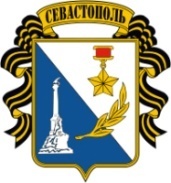 ЧУ «Общеобразовательная организация школа развития и творчества»299003, Российская федерация, г. Севастополь, ул. Симферопольская, 18Тел. 55-14-16, 54-93-16e-mail: school.razvitiya@mail.ruПРИКАЗ«16» февраля 2022г.								     № 20-ОДО проведении Всероссийских проверочных работ в 2022г.В соответствии со статьей 28 Федерального закона от 29.12.2012 № 273-ФЗ «Об образовании в Российской Федерации», приказом Рособрнадзора от 16.08.2021 № 1139 «О проведении Федеральной службой по надзору в сфере образования и науки мониторинга качества подготовки обучающихся общеобразовательных организаций в форме всероссийских проверочных работ в 2022 году», приказом Департамента образования и науки города Севастополя от 10.02.2022 № 166-П «О проведении всероссийских проверочных работ в общеобразовательных организациях города Севастополя в 2022 году», в целях организации работы по подготовке и проведению всероссийских проверочных работ (далее – ВПР) в ЧУ «ОО школа развития и творчества»ПРИКАЗЫВАЮ:1. Принять участие в проведении ВПР учащимся 4 – 8 классов.2. Утвердить сроки проведения ВПР в ЧУ «ОО школа развития и творчества» согласно графику (Приложение 1).3. Назначить школьным координатором, ответственным за организацию и проведение ВПР Шмата В.В., заместителя директора по учебно-воспитательной работе (УВР).4. Школьному координатору:4.1. Организовать своевременное ознакомление лиц, принимающих участие в проведении ВПР в 2022 году, с процедурой, порядком и графиком проведения ВПР.4.2. Получить доступ в личный кабинет федеральной информационной системы оценки качества образования (ФИС ОКО), внести информацию по 4–8 классам и организовать получение и тиражирование материалов для проведения ВПР.4.3. Внести необходимые изменения в расписание занятий в дни проведения ВПР.4.4. В день проведения ВПР передать КИМ ВПР, коды участников и протокол соответствия организаторам в аудитории, а критерии оценивания работ – экспертам по проверке.4.5. Организовать выполнение участниками работы.4.6. Организовать проверку ответов участников с помощью критериев в течение дня проведения работы и следующего дня по соответствующему предмету.5. Назначить организаторов в аудитории на период проведения ВПР (приложение 2).6. Организаторам проведения в аудитории:6.1. Перед проведением ВПР проверить готовность аудитории.6.2. В день проведения ВПР:получить материалы для проведения ВПР от школьного координатора;выдать участникам КИМ ВПР и коды участников.6.3. Обеспечить порядок в кабинете во время проведения проверочной работы.6.4. Заполнить бумажный протокол соответствия.6.5. По окончании ВПР собрать работы участников и передать их школьному координатору.7. Назначить организаторов вне аудиторий в период проведения ВПР (приложение 3).7.1. Организаторам вне аудиторий обеспечить соблюдение порядка всеми учащимися во время ВПР.8. Организовать присутствие общественных наблюдателей в ЧУ «ОО школа развития и творчества» в день проведения ВПР на протяжении всего периода проведения проверочной работы.9. Назначить техническим специалистом по сопровождению проведения ВПР Кушнареву А.Е.. Техническому специалисту:9.1. Оказывать профильную помощь школьному координатору во время организации и проведения ВПР.9.2. В день проведения ВПР получить архив с КИМами ВПР и ключ к архиву и произвести печать КИМов.10. Назначить экспертов по проверке ВПР (приложение 4).10.1. Экспертам по проверке осуществить проверку ответов участников ВПР по соответствующему предмету в соответствии с критериями оценивания работ, полученными от школьного координатора, в течение дня проведения работы и следующего за ним дня.11. Контроль исполнения приказа оставляю за собой.	Директор				В.А. БурдинаОзнакомлены:Приложение 1
к приказу  от 16.02.2022 № 20-ОДГрафик проведения всероссийских проверочных работ в ЧУ «ОО школа развития и творчества»Приложение 2
к приказу  от 16.02.2022 № 20-ОДОрганизаторы в аудитории на период проведения ВПРПриложение 3
к приказу  от 16.02.2022 № 20-ОДОрганизаторы вне аудитории на период проведения ВПРПриложение 4
к приказу  от 16.02.2022 № 20-ОДЭксперты по проверке ВПРКлассДатаПредмет№ урока в расписанииВремя написания ВПР4 06.04.2022 Русский язык (часть 1)245 мин.4 12.04.2022Русский язык (часть 2)345 мин.4 20.04.2022Математика245 мин.4 26.04.2022Окружающий мир345 мин.5 08.04.2022 Биология345 мин.5 05.04.2022 История245 мин.5 13.04.2022 Русский язык260 мин.5 21.04.2022 Математика260 мин.6 14.04.2022 Русский язык2,390 мин.6 22.04.2022 Математика260 мин.6 На неделе с 25.04.2022 по 29.04.2022 на уроке по предмету в классах, которые распределит Рособрнадзор26.04.202228.04.2022
География         345 мин.6 На неделе с 25.04.2022 по 29.04.2022 на уроке по предмету в классах, которые распределит Рособрнадзор26.04.202228.04.2022
Биология           345 мин.6 На неделе с 25.04.2022 по 29.04.2022 на уроке по предмету в классах, которые распределит Рособрнадзор26.04.202228.04.2022
Общест.-е          345 мин.6 На неделе с 25.04.2022 по 29.04.2022 на уроке по предмету в классах, которые распределит Рособрнадзор26.04.202228.04.2022
История             345 мин.7 07.05.2022Русский язык2,390 мин.7 20.04.2022Математика2,390 мин.7 27.04.2022; 29.04.2022Иностранные языки345 мин.7 На неделе с 11.04.2022 по 15.04.2022 на уроке по предмету в классах, которые распределит Рособрнадзор12.04.202214.04.2022Физика              345 мин.7 На неделе с 11.04.2022 по 15.04.2022 на уроке по предмету в классах, которые распределит Рособрнадзор12.04.202214.04.2022География         345 мин.7 На неделе с 11.04.2022 по 15.04.2022 на уроке по предмету в классах, которые распределит Рособрнадзор12.04.202214.04.2022Общест.-е          345 мин.7 На неделе с 11.04.2022 по 15.04.2022 на уроке по предмету в классах, которые распределит Рособрнадзор12.04.202214.04.2022История             345 мин.7 На неделе с 11.04.2022 по 15.04.2022 на уроке по предмету в классах, которые распределит Рособрнадзор12.04.202214.04.2022Биология           345 мин.8 25.04.2022Русский язык3,490 мин.8 28.04.2022Математика2,390 мин.8 На неделе с 18.04.2022 по 22.04.2022 на уроке по предмету в классах, которые распределит Рособрнадзор19.04.202221.04.2022История             245 мин.8 На неделе с 18.04.2022 по 22.04.2022 на уроке по предмету в классах, которые распределит Рособрнадзор19.04.202221.04.2022Биология           245 мин.8 На неделе с 18.04.2022 по 22.04.2022 на уроке по предмету в классах, которые распределит Рособрнадзор19.04.202221.04.2022География         345 мин.8 На неделе с 18.04.2022 по 22.04.2022 на уроке по предмету в классах, которые распределит Рособрнадзор19.04.202221.04.2022Общест.-е          345 мин.8 На неделе с 18.04.2022 по 22.04.2022 на уроке по предмету в классах, которые распределит Рособрнадзор19.04.202221.04.2022Физика               345 мин.8 На неделе с 18.04.2022 по 22.04.2022 на уроке по предмету в классах, которые распределит Рособрнадзор19.04.202221.04.2022Химия                2,390 мин.КлассДатаПредмет№ урока в расписанииВремя написания ВПРОрганизатор в аудитории4 06.04.2022 Русский язык (часть 1)245 мин.Кобякова С.В.4 12.04.2022Русский язык (часть 2)345 мин.Кобякова С.В.4 20.04.2022Математика245 мин.Кобякова С.В.4 26.04.2022Окружающий мир345 мин.Кобякова С.В.5 08.04.2022 Биология345 мин.Смирнов Д.В.5 05.04.2022 История245 мин.Чернецова Е.П.5 13.04.2022 Русский язык260 мин.Добрецов М.М.5 21.04.2022 Математика260 мин.Чернецова Е.П.6 14.04.2022 Русский язык2,390 мин.Антоненко Е.К.6 22.04.2022 Математика260 мин.Добрецов М.М.6 На неделе с 25.04.2022 по 29.04.2022 на уроке по предмету в классах, которые распределит Рособрнадзор26.04.202228.04.2022
География         345 мин.Добрецов М.М.6 На неделе с 25.04.2022 по 29.04.2022 на уроке по предмету в классах, которые распределит Рособрнадзор26.04.202228.04.2022
Биология           345 мин.Добрецов М.М.6 На неделе с 25.04.2022 по 29.04.2022 на уроке по предмету в классах, которые распределит Рособрнадзор26.04.202228.04.2022
Общест.-е          345 мин.Добрецов М.М.6 На неделе с 25.04.2022 по 29.04.2022 на уроке по предмету в классах, которые распределит Рособрнадзор26.04.202228.04.2022
История             345 мин.Добрецов М.М.7 07.05.2022Русский язык2,390 мин.Антоненко Е.К.7 20.04.2022Математика2,390 мин.Антоненко Е.К.7 27.04.2022; 29.04.2022Иностранные языки345 мин.Ларионова А.С.Ларионова А.С.7 На неделе с 11.04.2022 по 15.04.2022 на уроке по предмету в классах, которые распределит Рособрнадзор12.04.202214.04.2022Физика              345 мин.Савельева О.Ю.Савельева О.Ю.7 На неделе с 11.04.2022 по 15.04.2022 на уроке по предмету в классах, которые распределит Рособрнадзор12.04.202214.04.2022География         345 мин.Савельева О.Ю.Савельева О.Ю.7 На неделе с 11.04.2022 по 15.04.2022 на уроке по предмету в классах, которые распределит Рособрнадзор12.04.202214.04.2022Общест.-е          345 мин.Савельева О.Ю.Савельева О.Ю.7 На неделе с 11.04.2022 по 15.04.2022 на уроке по предмету в классах, которые распределит Рособрнадзор12.04.202214.04.2022История             345 мин.Савельева О.Ю.Савельева О.Ю.7 На неделе с 11.04.2022 по 15.04.2022 на уроке по предмету в классах, которые распределит Рособрнадзор12.04.202214.04.2022Биология           345 мин.Савельева О.Ю.Савельева О.Ю.8 25.04.2022Русский язык3,490 мин.Добрецов М.М.8 28.04.2022Математика2,390 мин.Чепан О.Б.8 На неделе с 18.04.2022 по 22.04.2022 на уроке по предмету в классах, которые распределит Рособрнадзор19.04.202221.04.2022История             245 мин.Чепан О.Б.Добрецов М.М.8 На неделе с 18.04.2022 по 22.04.2022 на уроке по предмету в классах, которые распределит Рособрнадзор19.04.202221.04.2022Биология           245 мин.Чепан О.Б.Добрецов М.М.8 На неделе с 18.04.2022 по 22.04.2022 на уроке по предмету в классах, которые распределит Рособрнадзор19.04.202221.04.2022География         345 мин.Чепан О.Б.Добрецов М.М.8 На неделе с 18.04.2022 по 22.04.2022 на уроке по предмету в классах, которые распределит Рособрнадзор19.04.202221.04.2022Общест.-е          	345 мин.Чепан О.Б.Добрецов М.М.8 На неделе с 18.04.2022 по 22.04.2022 на уроке по предмету в классах, которые распределит Рособрнадзор19.04.202221.04.2022Физика               345 мин.Чепан О.Б.Добрецов М.М.8 На неделе с 18.04.2022 по 22.04.2022 на уроке по предмету в классах, которые распределит Рособрнадзор19.04.202221.04.2022Химия                2,390 мин.Чепан О.Б.Добрецов М.М.КлассДатаПредмет№ урока в расписанииВремя написания ВПРОрганизатор вне аудитории4 06.04.2022 Русский язык (часть 1)245 мин.Курындина Л.Л.4 12.04.2022Русский язык (часть 2)345 мин.Курындина Л.Л.4 20.04.2022Математика245 мин.Курындина Л.Л.4 26.04.2022Окружающий мир345 мин.Курындина Л.Л.5 08.04.2022 Биология345 мин.Борисенко Н.М.5 05.04.2022 История245 мин.Смирнова В.Н.5 13.04.2022 Русский язык260 мин.Антоненко Е.К.5 21.04.2022 Математика260 мин.Смирнова В.Н.6 14.04.2022 Русский язык2,390 мин.Чернецова Е.П.6 22.04.2022 Математика260 мин.Антоненко Е.К.6 На неделе с 25.04.2022 по 29.04.2022 на уроке по предмету в классах, которые распределит Рособрнадзор26.04.202228.04.2022
География         345 мин.Савельева О.Ю.6 На неделе с 25.04.2022 по 29.04.2022 на уроке по предмету в классах, которые распределит Рособрнадзор26.04.202228.04.2022
Биология           345 мин.Савельева О.Ю.6 На неделе с 25.04.2022 по 29.04.2022 на уроке по предмету в классах, которые распределит Рособрнадзор26.04.202228.04.2022
Общест.-е          345 мин.Савельева О.Ю.6 На неделе с 25.04.2022 по 29.04.2022 на уроке по предмету в классах, которые распределит Рособрнадзор26.04.202228.04.2022
История             345 мин.Савельева О.Ю.7 07.05.2022Русский язык2,390 мин.Борисенко Н.М.7 20.04.2022Математика2,390 мин.Антоненко В.Г.7 27.04.2022; 29.04.2022Иностранные языки345 мин.Чернецова Е.П.Грудинина В.Б.7 На неделе с 11.04.2022 по 15.04.2022 на уроке по предмету в классах, которые распределит Рособрнадзор12.04.202214.04.2022Физика              345 мин.Чепан О.Б.Добрецов М.М.7 На неделе с 11.04.2022 по 15.04.2022 на уроке по предмету в классах, которые распределит Рособрнадзор12.04.202214.04.2022География         345 мин.Чепан О.Б.Добрецов М.М.7 На неделе с 11.04.2022 по 15.04.2022 на уроке по предмету в классах, которые распределит Рособрнадзор12.04.202214.04.2022Общест.-е          345 мин.Чепан О.Б.Добрецов М.М.7 На неделе с 11.04.2022 по 15.04.2022 на уроке по предмету в классах, которые распределит Рособрнадзор12.04.202214.04.2022История             345 мин.Чепан О.Б.Добрецов М.М.7 На неделе с 11.04.2022 по 15.04.2022 на уроке по предмету в классах, которые распределит Рособрнадзор12.04.202214.04.2022Биология           345 мин.Чепан О.Б.Добрецов М.М.8 25.04.2022Русский язык3,490 мин.Смирнова В.Н.8 28.04.2022Математика2,390 мин.Чернецова Е.П.8 На неделе с 18.04.2022 по 22.04.2022 на уроке по предмету в классах, которые распределит Рособрнадзор19.04.202221.04.2022История             245 мин.Чернецова Е.П.Савельева О.Ю.8 На неделе с 18.04.2022 по 22.04.2022 на уроке по предмету в классах, которые распределит Рособрнадзор19.04.202221.04.2022Биология           245 мин.Чернецова Е.П.Савельева О.Ю.8 На неделе с 18.04.2022 по 22.04.2022 на уроке по предмету в классах, которые распределит Рособрнадзор19.04.202221.04.2022География         345 мин.Чернецова Е.П.Савельева О.Ю.8 На неделе с 18.04.2022 по 22.04.2022 на уроке по предмету в классах, которые распределит Рособрнадзор19.04.202221.04.2022Общест.-е          	345 мин.Чернецова Е.П.Савельева О.Ю.8 На неделе с 18.04.2022 по 22.04.2022 на уроке по предмету в классах, которые распределит Рособрнадзор19.04.202221.04.2022Физика               345 мин.Чернецова Е.П.Савельева О.Ю.8 На неделе с 18.04.2022 по 22.04.2022 на уроке по предмету в классах, которые распределит Рособрнадзор19.04.202221.04.2022Химия                2,390 мин.Чернецова Е.П.Савельева О.Ю.ПредметКлассФ.И.О.экспертаРусский язык (часть 1)4Кобякова Светлана ВасильевнаКурындина Лариса ЛьвовнаРусский язык (часть 2)4Кобякова Светлана ВасильевнаКурындина Лариса ЛьвовнаМатематика4Кобякова Светлана ВасильевнаКурындина Лариса ЛьвовнаОкружающий мир4Кобякова Светлана ВасильевнаКурындина Лариса ЛьвовнаБиология5Антоненко Елена КонстантиновнаКрылова Алла АлександровнаИстория5Добрецов Михаил МихайловичБорисенко Наталья МихайловнаРусский язык5Чернецова Елена ПетровнаБорисенко Наталья МихайловнаМатематика5Кушнарева Ольга ЕвгеньевнаКрылова Алла АлександровнаРусский язык6Чернецова Елена ПетровнаБорисенко Наталья МихайловнаМатематика6Кушнарева Ольга ЕвгеньевнаКрылова Алла АлександровнаГеография  6Смирнов Дмитрий ВалерьевичКрылова Алла АлександровнаБиология    6Антоненко Елена КонстантиновнаКрылова Алла АлександровнаОбществознание 6Антоненко Владислав ГеннадьевичБорисенко Наталья МихайловнаИстория    6Добрецов Михаил МихайловичБорисенко Наталья МихайловнаРусский язык7Савельева Ольга ЮрьевнаБорисенко Наталья МихайловнаМатематика7Кушнарева Ольга ЕвгеньевнаКрылова Алла АлександровнаИностранные языки7Чепурная Екатерина НиколаевнаЛарионова Алёна СергеевнаФизика7Чепан Олег БрониславовичКрылова Алла АлександровнаГеография7Смирнов Дмитрий ВалерьевичКрылова Алла АлександровнаОбществознание7Антоненко Владислав ГеннадьевичБорисенко Наталья МихайловнаИстория7Добрецов Михаил МихайловичБорисенко Наталья МихайловнаБиология7Антоненко Елена КонстантиновнаКрылова Алла АлександровнаРусский язык8Смирнова Виталина НиколаевнаБорисенко Наталья МихайловнаМатематика8Смирнова Виталина НиколаевнаКрылова Алла АлександровнаИстория8Добрецов Михаил МихайловичБорисенко Наталья МихайловнаБиология8Антоненко Елена КонстантиновнаКрылова Алла АлександровнаГеография8Смирнов Дмитрий ВалерьевичКрылова Алла АлександровнаОбществознание8Антоненко Владислав ГеннадьевичБорисенко Наталья МихайловнаФизика8Чепан Олег БрониславовичКрылова Алла АлександровнаХимия8Антоненко Елена КонстантиновнаКрылова Алла Александровна